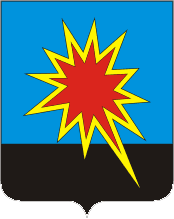 КЕМЕРОВСКАЯ ОБЛАСТЬКАЛТАНСКИЙ ГОРОДСКОЙ ОКРУГАДМИНИСТРАЦИЯ КАЛТАНСКОГО ГОРОДСКОГО ОКРУГАПОСТАНОВЛЕНИЕОт 24.01.2018 г.           № 11-пО внесении изменений в Постановление администрации Калтанского городского округа от 07.12.2017 г. №220-п «О функционировании муниципального звена Калтанского городского округа территориальной подсистемы единой государственной системы предупреждения и ликвидации чрезвычайных ситуаций Кемеровской области»В соответствии с Федеральным законом от 21.12.1994 № 68-ФЗ «О защите населения и территорий от чрезвычайных ситуаций природного и техногенного характера», постановлением Правительства Российской Федерации от 30.12.2003 № 794 «О единой государственной системе предупреждения и ликвидации чрезвычайных ситуаций», Законом Кемеровской области от 02.11.1998 № 50-ОЗ «О защите населения и территории Кемеровской области от чрезвычайных ситуаций природного и техногенного характера», постановлением Коллегии Администрации Кемеровской области от 28.12.2012 № 620 «О территориальной подсистеме единой государственной системы предупреждения и ликвидации чрезвычайных ситуаций Кемеровской области», в целях повышения координации действий сил и средств муниципального звена Калтанского городского округа территориальной подсистемы единой государственной системы предупреждения и ликвидации чрезвычайных ситуаций Кемеровской области:	1. Определить риск провала людей и техники под лед существенным для территории Калтанского городского округа;	2. Внести следующие изменения в постановление администрации Калтанского городского округа от 07.12.2017 г. №220-п «О функционировании муниципального звена Калтанского городского округа территориальной подсистемы единой государственной системы предупреждения и ликвидации чрезвычайных ситуаций Кемеровской области (далее - РСЧС городского округа):	2.1. В таблице приложения №1 (Состав служб РСЧС) раздел 1 дополнить следующей строкой: 	2.2. Последующую нумерацию строк таблицы изменить в соответствии с внесенным дополнением.	3. Директору МАУ «Пресс-Центр г. Калтан» (В.Н. Беспальчук) обеспечить размещение настоящего постановления в средствах массовой информации.	4. Начальнику отделения организационной и кадровой работы администрации Калтанского городского округа (Т.А. Верещагина) обеспечить размещение настоящего постановления на официальном сайте администрации Калтанского городского округа.	5. Контроль за исполнением настоящего  постановления оставляю за собой.	6. Настоящее постановление вступает в силу с момента официального опубликования.Глава Калтанского                                    городского округа	                                                              И.Ф. Голдинов	26Риск провала людей и техники под лед МБУ «УЖК и ДК КГО»ДДС - 39308Отделение ГИБДД отдела МВД России по г. КалтануФГКУ «12 ОФПС по КО»МБУ «УЖК и ДК КГО»бригады СМПНовокузнецкое инспекторское отделение ФКУ «Центр Государственной инспекции по маломерным судам МЧС России по КО» 